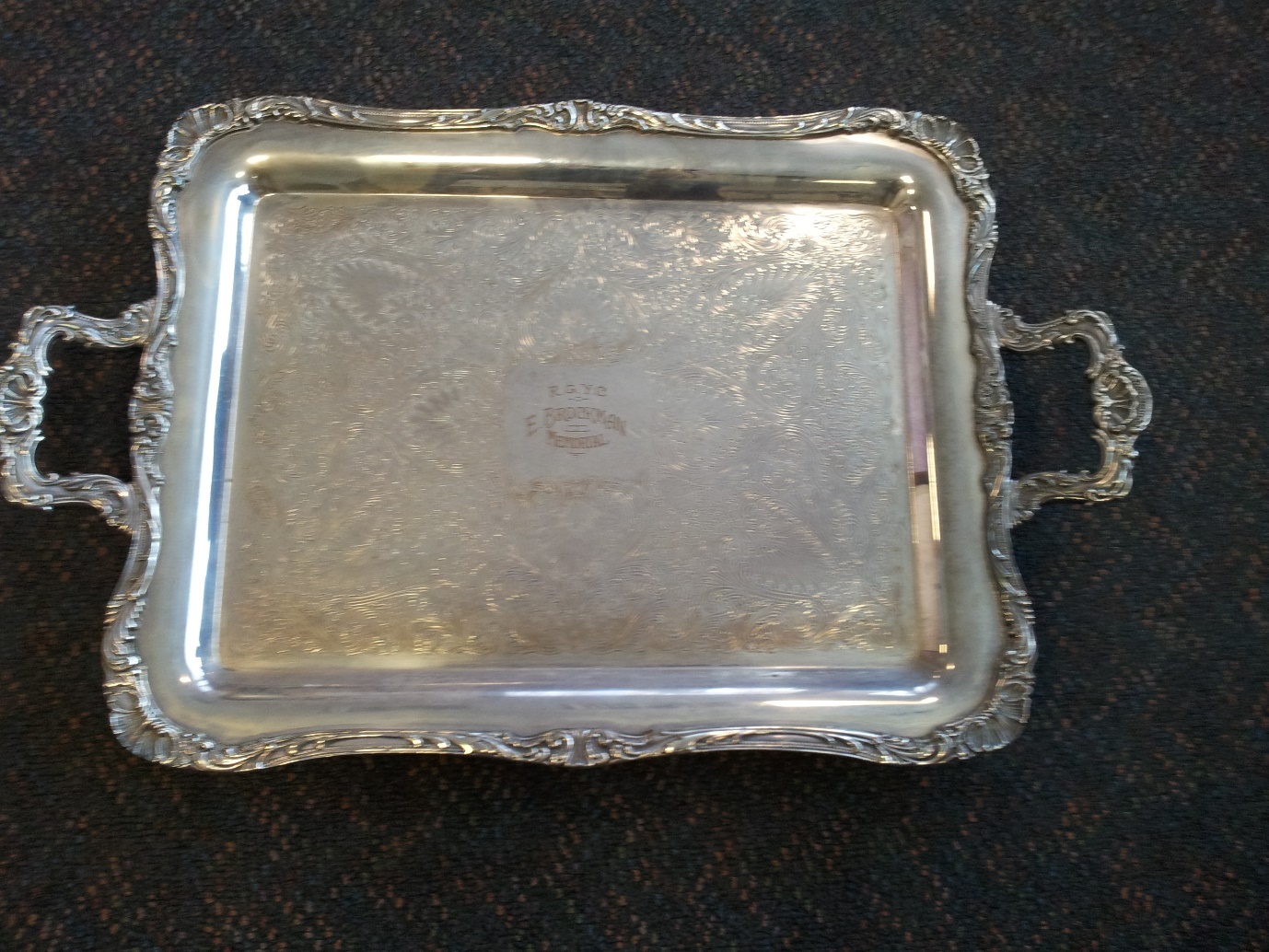 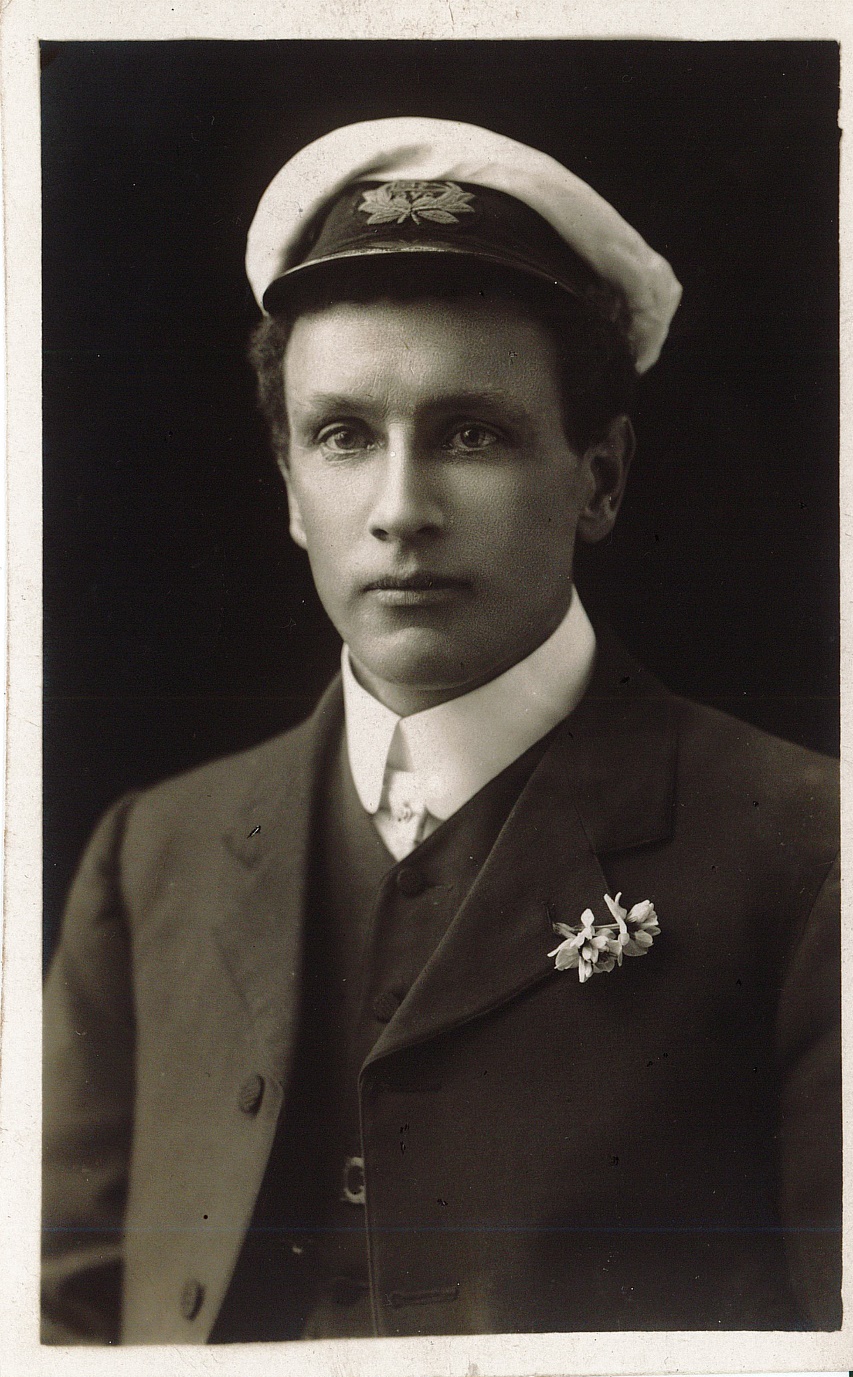 Photo of Ern Brockman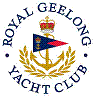 Royal Geelong Yacht Club Inc.Est 1859Trophy Deed of Gift.Trophy Deed of Gift.Trophy:Ernest Brockman MemorialPresented by:E. Brockman & SonDate:1964For:Combined Division Event so nominated AnnuallyRemarks / RevisionsErn Brockman was a Club Captain and Life Member. With Bill Smith, maintained the Club during WW2, and conducted dinghy races.Later, ran the Club’s racing until their deaths.2008: Restricted to Division IClick here for a List of RecipientsClick here for a List of RecipientsMr Brockman was Proprietor of E. Brockman and Sons, Metal-Workers Mr Brockman was Proprietor of E. Brockman and Sons, Metal-Workers 